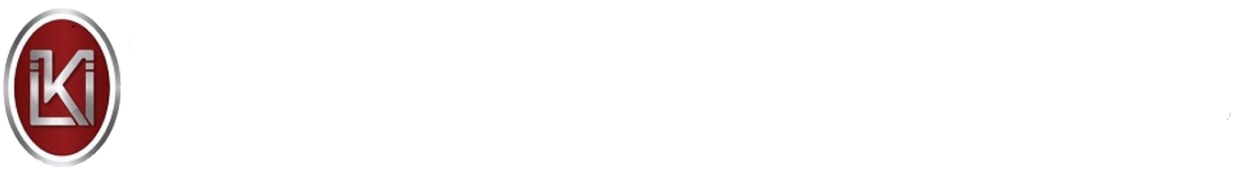 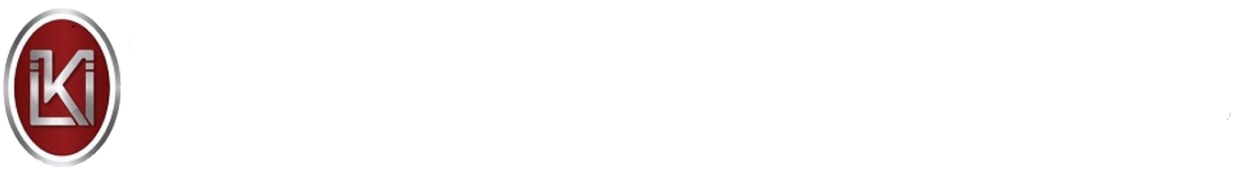 TALEP EDENİNTALEP EDENİNTALEP EDENİNAdı SoyadıBağlı Olduğu Birim/BölümTALEP EDİLENTALEP EDİLENTALEP EDİLENİş Türü□ Çeviri□ RedaksiyonTeslim TarihiTalep TarihiNotlarPersonelin İmzasıAKADEMİK ÇEVİRİ ve REDAKSİYON TALEP FORMUAKADEMİK ÇEVİRİ ve REDAKSİYON TALEP FORMUAKADEMİK ÇEVİRİ ve REDAKSİYON TALEP FORMUYukarıda belirtilen çeviri/redaksiyon talebi uygundur.Yukarıda belirtilen çeviri/redaksiyon talebi uygundur.Yukarıda belirtilen çeviri/redaksiyon talebi uygundur.UYGUNDUR(BİRİM AMİRİ ADI SOYADI)UYGUNDUR(BİRİM AMİRİ ADI SOYADI)UYGUNDUR(BİRİM AMİRİ ADI SOYADI)